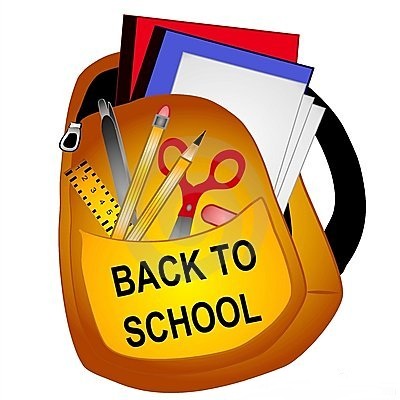 Blackville School Grade 1 English Supply List 2019-2020SUPPLIES NEEDED:10 Duotangs (2 orange, 2 red, 2 blue, 2 green, 2 yellow)8 Hilroy scribblers4 Large Glue sticks6 White erasersPencilsColored pencilsMarkers Pencil box/case1 pkg large Ziploc bags2 boxes KleenexHighlightersHilroy Scrapbook (30 sheets)1- Hilroy ½ plain, ½ lined exercise bookHeaphones for Computer LabInside sneakers for Gym